Zespół Szkół Ogólnokształcących i Zawodowych 
 im. mjra  H. Sucharskiego w Bolesławcu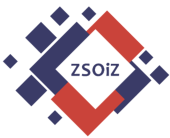 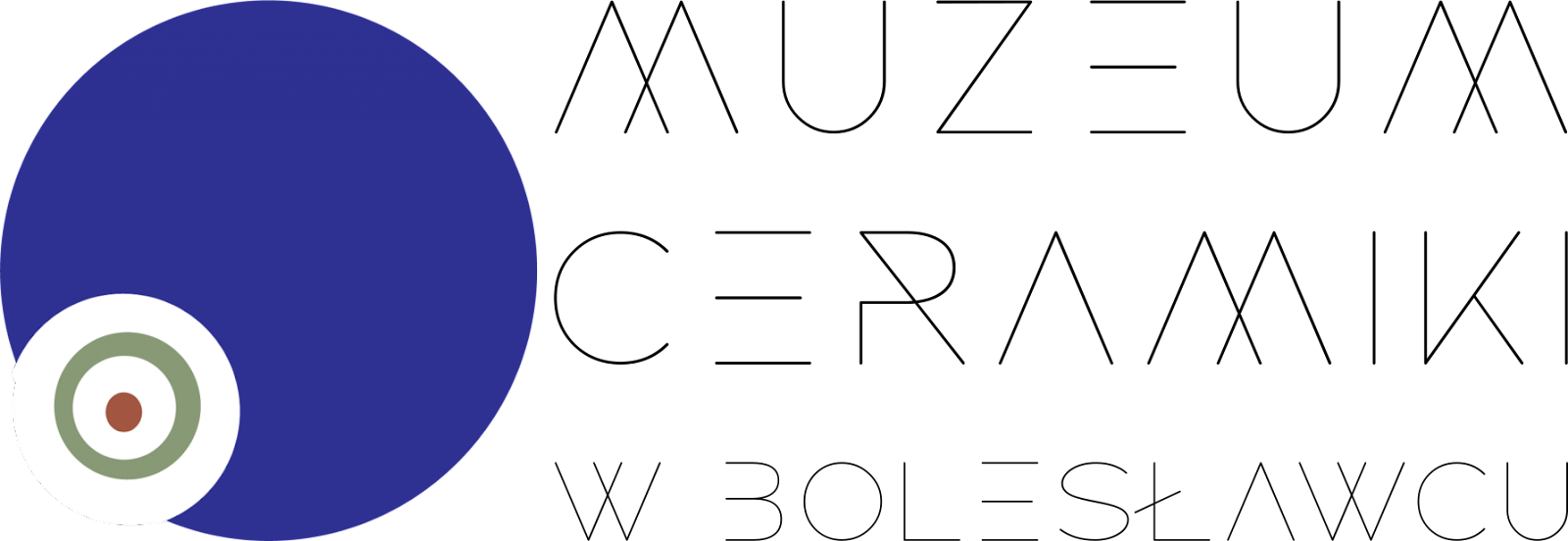                                                                                                                      ..........................................( miejscowość, data zgłoszenia )OGÓLNOPOLSKI KONKURS PLASTYCZNY                                                     „Dekoracja ceramiczna inspirowana bolesławiecką ceramiką stempelkową”KARTA ZGŁOSZENIA1. Imię i nazwisko uczestnika:…...................................................................................................................................................2. Wiek:…...................................................................................................................................................3. Pełna nazwa szkoły, kierunek, klasa oraz adres szkoły i numer telefonu:…..........................................................................................................................................................................................................................................................................................................4. Imię i nazwisko nauczyciela prowadzącego:…...................................................................................................................................................5. Dane do kontaktu: nr telefonu, adres e – mail uczestnika oraz nauczyciela prowadzącego:…...................................................................................................................................................6. Tytuły prac opcjonalnie opis:1.  …..............................................................................................................................................2.  .................................................................................................................................................3.  …..............................................................................................................................................                                                                                   …..........................................................                                                                                                                                                                                            podpis uczestnika/ rodzica /opiekuna prawnegoZespół Szkół Ogólnokształcących i Zawodowych 
 im. mjra  H. Sucharskiego w BolesławcuZGODY I OŚWIADCZENIA UCZESTNIKA/RODZICA LUB OPIEKUNA PRAWNEGO:ZGODA NA PRZETWARZANIE DANYCH OSOBOWYCH:Po zapoznaniu się z informacją administratora, zamieszczoną w Regulaminie Ogólnopolskiego Konkursu Plastycznego „Dekoracja ceramiczna inspirowana bolesławiecką ceramiką stempelkową”, wyrażam zgodę na przetwarzanie danych osobowych w trybie art. 6  ust. 1 lit. a RODO.……………………………………………………data i podpis uczestnika/ rodzica/opiekuna prawnegoZEZWOLENIE (ZGODA) NA ROZPOWSZECHNIANIE WIZERUNKU:Stosownie do postanowień art. 81 ust. 1 ustawy z dnia 4 lutego 1994 r. o prawie autorskim i prawach pokrewnych (Dz. U. 2019, poz. 1231 ze zm.) oraz art. 6 ust 1 lit. a RODO na rozpowszechnianie wizerunku mojego /  mojego dziecka w formie tradycyjnej i elektronicznej wraz z danymi identyfikującymi przez administratora w związku z udziałem w Konkursie, a także udostępniania  informacji o Konkursie oraz relacjonowania jego przebiegu na stronie internetowej administratora, w mediach regionalnych                                i ogólnopolskich w formie fotografii, materiałów filmowych, nagrań audio i video.……………………………………………………data i podpis uczestnika/ rodzica/opiekuna prawnego//opiekuna prawnego/opiekuna prawnegoOŚWIADCZAM, ŻE:•	jestem autorem zgłaszanej pracy konkursowej oraz że przysługuje mi całość nieograniczonych autorskich praw majątkowych i osobistych do pracy konkursowej; prawa te nie są obciążone prawami na rzecz jakichkolwiek podmiotów trzecich;•	praca konkursowa jest oryginalnym wytworem mojej twórczości, nie stanowi plagiatu ani przeróbki lub opracowania cudzego dzieła, ani w żaden inny sposób nie narusza autorskich praw osobistych ani majątkowych lub jakichkolwiek innych praw osób trzecich;•	praca konkursowa nie zawiera elementów przyjętych z innych dzieł, wykraczających poza zapisy art.29 Ustawy z dnia 4 lutego 1994 r. o prawie autorskim i prawach pokrewnych (tekst jedn. Dz.U. 2017, poz.880)..…………………………………                                                     ….................................................                                                                                                                                                          (data i podpis autora)                                                      (podpis rodzica/rodziców lub opiekunów prawnych)